七年级语文备课组第三次活动报道3月6日上午七年级语文备课组进行了第三次集体备课。会上首先针对王慧老师的《溜索》小说教学进行研讨。接着结合七年级的第二单元的教学情况进行交流：精读教学，做批注。分配了第三单元的导学案编制的安排：1.确定了散文单元的教学要求。2.研讨第三单元的教学重点和难点及方法。3.分配导学案的编制任务。秦腊根老师（第9课），应爱华老师（第10课）符江妮老师（第11课）张芸老师（第12课）。最后研讨商量了周末作业的安排。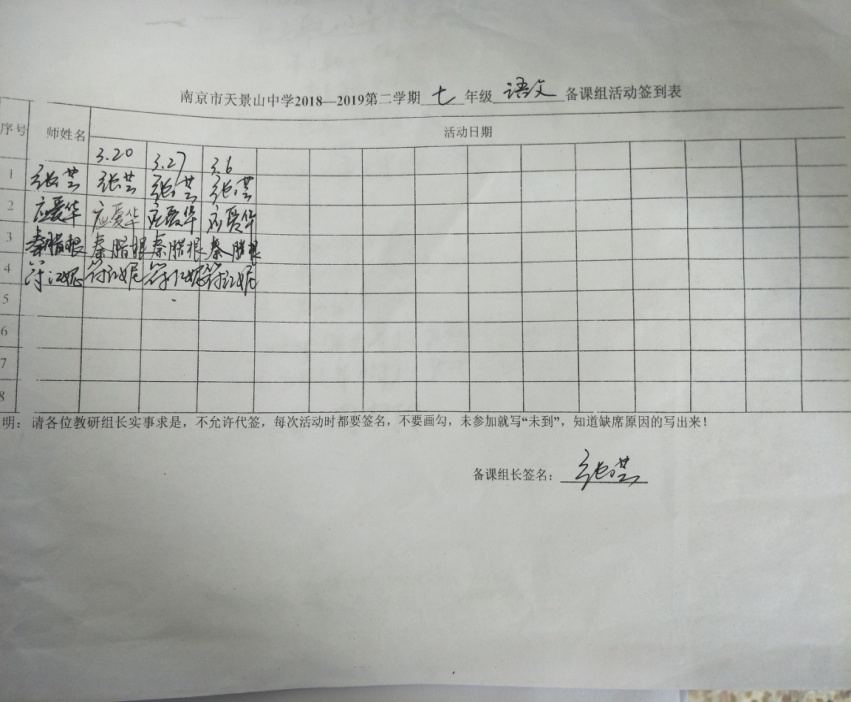 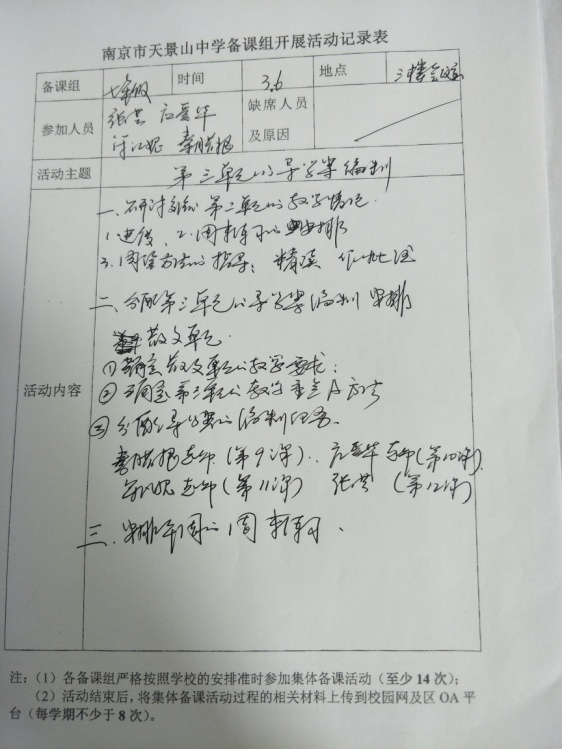 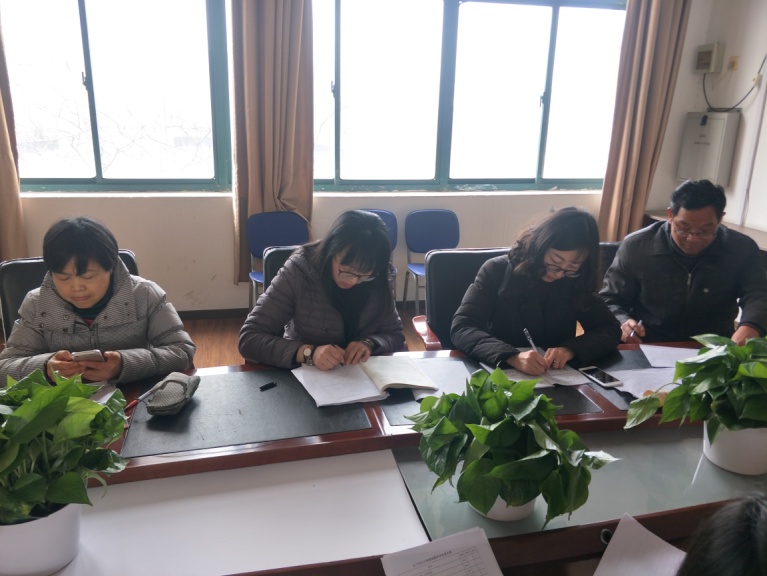 